هو الأبهی- ای بنده موافق جمال ابهی باین خطاب که جوهر ثواب...عبدالبهآء عباساصلی فارسی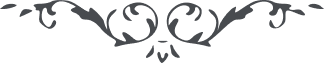 لوح رقم (56) – من آثار حضرت عبدالبهاء – مکاتیب عبد البهاء، جلد 8، صفحه 42هو الابهیای بندۀ موافق جمال ابهی باین خطاب که جوهر ثواب در یوم ایابست در بین ملأ اکوان مباهات و افتخار نما تالله الحق ان عبودیته تفتخر علی سلطنة الکونین (ع ع)